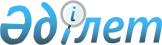 "Нұра ауданының ветеринария бөлімі" мемлекеттік мекемесінің Ережесін бекіту туралы
					
			Күшін жойған
			
			
		
					Қарағанды облысы Нұра ауданының әкімдігінің 2015 жылғы 18 ақпандағы № 03/01 қаулысы. Қарағанды облысының Әділет департаментінде 2015 жылғы 27 ақпанда № 3002 болып тіркелді. Күші жойылды - Қарағанды облысы Нұра ауданының әкімдігінің 2016 жылғы 6 мамырдағы № 13/01 қаулысымен      Ескерту. Күші жойылды - Қарағанды облысы Нұра ауданының әкімдігінің 06.05.2016 № 13/01 қаулысымен.

      РҚАО ескертпесі.

      Құжаттың мәтінінде түпнұсқаның пунктуациясы мен орфографиясы сақталған.

      Қазақстан Республикасының 2001 жылғы 23 қаңтардағы " Қазақстан Республикасындағы жергілікті мемлекеттік басқару және өзін-өзі басқару туралы", 2000 жылғы 27 қарашадағы " Әкімшілік рәсімдер туралы" Заңдарына және Қазақстан Республикасы Президентінің 2012 жылғы 29 қазандағы № 410 " Қазақстан Республикасы мемлекеттік органының үлгі ережесін бекіту туралы", 2013 жылғы 7 наурыздағы № 523 " Мемлекеттік қызметшілер лауазымдарының тізілімін бекіту туралы" Жарлықтарына сәйкес, Нұра ауданының әкімдігі ҚАУЛЫ ЕТЕДІ:

      1. Қоса беріліп отырған "Нұра ауданының ветеринария бөлімі" мемлекеттік мекемесінің  Ережесі бекітілсін.

      2. Осы қаулының орындалуын бақылау Нұра ауданы әкімі аппаратының басшысы Салтанат Аққошқарқызы Мұқановаға жүктелсін.

      3. Осы қаулы алғаш ресми жарияланған күннен бастап қолданысқа енгізіледі.

 "Нұра ауданының ветеринария бөлімі" мемлекеттік мекемесінің Ережесі
1. Жалпы ережелер      1. "Нұра ауданының ветеринария бөлімі" мемлекеттік мекемесі өз құзыретінің шегінде Нұра ауданының ветеринария саласында біртұтас мемлекеттік саясатты жүзеге асыратын, сонымен қатар ветеринария саласында орындау және бақылау-қадағалау функцияларын, ветеринариялық-санитариялық бақылауға және қадағалауға жататын азық-түлік тағамдарының қауіпсіздігін жүзеге асыратын Қазақстан Республикасының мемлекеттік органы болып табылады.

      2. "Нұра ауданының ветеринария бөлімі" мемлекеттік мекемесінің ведомстволары жоқ.

      3. "Нұра ауданының ветеринария бөлімі" мемлекеттік мекемесі өз қызметін Қазақстан Республикасының  Конституциясына және заңдарына, Қазақстан Республикасының Президенті мен Үкіметінің актілеріне, өзге де нормативтік құқықтық актілерге, сондай-ақ осы Ережеге сәйкес жүзеге асырады.

      4. "Нұра ауданының ветеринария бөлімі" мемлекеттік мекемесі мемлекеттік мекеме ұйымдық-құқықтық нысанындағы заңды тұлға болып табылады, мемлекеттік тілде өз атауы бар мөрі мен мөртаңбалары, белгіленген үлгідегі бланкілері, сондай-ақ Қазақстан Республикасының заңнамасына сәйкес қазынашылық органдарында шоттары болады.

      5. "Нұра ауданының ветеринария бөлімі" мемлекеттік мекемесі азаматтық-құқықтық қатынастарға өз атынан түседі.

      6. "Нұра ауданының ветеринария бөлімі" мемлекеттік мекемесі егер заңнамаға сәйкес осыған уәкілеттік берілген болса, мемлекеттің атынан азаматтық-құқықтық қатынастардың тарапы болуға құқығы бар.

      7. "Нұра ауданының ветеринария бөлімі" мемлекеттік мекемесі өз құзыретінің мәселелері бойынша заңнамада белгіленген тәртіппен "Нұра ауданының ветеринария бөлімі" мемлекеттік мекемесінің басшысының бұйрықтарымен және Қазақстан Республикасының заңнамасында көзделген басқа да актілермен ресімделетін шешімдер қабылдайды.

      8. "Нұра ауданының ветеринария бөлімі" мемлекеттік мекемесінің құрылымы мен штат санының лимиті қолданыстағы заңнамаға сәйкес бекітіледі.

      9. Заңды тұлғаның орналасқан жері: 100900, Қазақстан Республикасы, Қарағанды облысы, Нұра ауданы, Киевка кенті, С.Сейфуллин көшесі, 34 үй.

      10. Мемлекеттік органның толық атауы: 

      мемлекеттік тілде - "Нұра ауданының ветеринария бөлімі" мемлекеттік мекемесі;

      орыс тілінде - государственное учреждение "Отдел ветеринарии Нуринского района".

      11. Осы Ереже "Нұра ауданының ветеринария бөлімі" мемлекеттік мекемесінің құрылтай құжаты болып табылады.

      12. "Нұра ауданының ветеринария бөлімі" мемлекеттік мекемесінің қызметін каржыландыру жергілікті бюджетінен жүзеге асырылады.

      13. "Нұра ауданының ветеринария бөлімі" мемлекеттік мекемесіне қәсіпкерлік субьектілерімен "Нұра ауданының ветеринария бөлімі" мемлекеттік мекемесінің функциялары болып табылатын міндеттерді орындау тұрғысында шарттық қатынастарға түсуге тыйым салынады.

      Егер "Нұра ауданының ветеринария бөлімі" мемлекеттік мекемесіне заңнамалық актілермен кірістер әкелетін қызметті жүзеге асыру құқығы берілсе, онда осындай қызметтен алынған кірістер мемлекеттік бюджеттің кірісіне жіберіледі.

 2. Мемлекеттік органның миссиясы, негізгі міндеттері, функциялары, және құқықтары мен міндеттері      14. "Нұра ауданының ветеринария бөлімі" мемлекеттік мекемесінің миссиясы аудан аумағында жануарлардың аса қауіпті ауруларынан эпизоотиялық тұрақтылықты және тамақ қауіпсіздігін қамтамасыз ету мақсатында ветеринария саласындағы заңнамамен белгіленген тәртіпте мемлекеттік саясатты жүзеге асыру болып табылады.

      15. Міндеттері:

      1) халық денсаулығын жануарлар мен адамға ортақ аурулардан қорғау және ветеринариялық-санитариялық қауіпсіздікті қамтамасыз ету жөніндегі ветеринариялық іс-шаралар өткізуді ұйымдастыру;

      2) Қазақстан Республикасының заңнамасымен қарастырылған өзге де міндеттер.

      16. Функциялары:

      1) жануарлар өсіруді, жануарлардан алынатын өнімдер мен шикізатты дайындауды (союды), сақтауды, қайта өңдеуді және өткізуді жүзеге асыратын өндіріс объектілерін, сондай-ақ ветеринариялық препараттарды, жем және жем қоспаларын өндіру, сақтау және өткізу жөніндегі ұйымдарды пайдалануға қабылдайтын мемлекеттік комиссияларды үйымдастыру;

      2) аудан аумағында энзоотиялық ауруларының профилактикасы бойынша ветеринариялық іс-шаралар өткізуін үйымдастыру;

      3) ауданның аумағында жануарлардың жұқпалы аурулары пайда болған жағдайда, тиісті аумақтың бас мемлекеттік ветеринариялық-санитариялық инспекторының ұсынысы бойынша карантинді немесе шектеу iс-шараларын белгілеу туралы шешімдер дайындау;

      4) ауданның аумағында жануарлардың жұқпалы ауруларының ошақтарын жою жөніндегі ветеринариялық іс-шаралар кешені жүргізілгеннен кейін тиісті аумақтың бас мемлекеттік ветеринариялық-санитариялық инспекторының ұсынысы бойынша шектеу іс-шараларын немесе карантинді тоқтату туралы шешімдер дайындау;

      5) қаңғыбас иттер мен мысықтарды аулауды және жоюды ұйымдастыру;

      6) ветеринариялық (ветеринариялық-санитариялық) талаптарға сәйкес мал қорымын (биотермиялық шұңқырларды) салуды ұйымдастыру және оларды күтіп-ұстауды қамтамасыз ету;

      7) мүдделі тұлғаларға өткізіліп жатқан ветеринариялық іс-шаралар туралы ақпарат беруді ұйымдастыру және қамтамасыз ету;

      8) ветеринария мәселелері бойынша халықтың арасында ағарту жұмыстарын ұйымдастыру және жүргізу;

      9) жануарлардың саулығы мен адамның денсаулығына қауіп төндіретін жануарларды алып қоймай, жануарлардан алынатын өнімдер мен шикізатты залалсыздандыру (зарарсыздандыру) және қайта өңдеу;

      10) жануарлардың саулығы мен адамның денсаулығына қауіп төндіретін, жануарларды алып қоймай залалсыздандырылған (зарарсыздандырылған) және қайта өңделген, жануарлардан алынатын өнімдер мен шикізаттың құнын иелеріне өтеу;

      11) мемлекеттік ветеринариялық-санитариялық бақылау және қадағалау объектілеріне ветеринариялық-санитариялық қорытынды беруге құқығы бар мемлекеттік ветеринариялық дәрігерлер тізімін бекіту;

      12) тиісті әкімшілік-аумақтық бірлік шегінде жеке және заңды тұлғалардың Қазақстан Республикасының ветеринария саласындағы заңнамасын сақтау мемлекеттік ветеринариялық-санитариялық бақылауын және қадағалауын ұйымдастыру және жүзеге асыру;

      13) эпизоотия ошақтары пайда болған жағдайда оларды зерттеп-қарауды жүргізу;

      14) эпизоотологиялық зерттеп-қарау актісін беру;

      15) Қазақстан Республикасының ветеринария саласындағы заңнамасы талаптарының сақталуы тұрғысынан мемлекеттік ветеринариялық-санитариялық бақылауды және қадағалауды:

      ішкі сауда объектілерінде;

      жануарлар өсіруді, жануарларды, жануарлардан алынатын өнімдер мен шикізатты дайындауды (союды), сақтауды, қайта өңдеуді және өткізуді жүзеге асыратын өндіріс объектілерінде, сондай-ақ ветеринариялық препараттарды, жем және жем қоспаларын сақтау және өткізу жөніндегі ұйымдарда (импортпен және экспортпен байланыстыларды қоспағанда);

      ветеринариялық препараттар өндіруді қоспағанда, ветеринария саласындағы кәсіпкерлік қызметті жүзеге асыратын адамдарда;

      экспортын (импортын) және транзитін қоспағанда, тиісті әкімшілік-аумақтық бірлік шегінде орны ауыстырылатын (тасымалданатын) объектілерді тасымалдау (орнын ауыстыру), тиеу, түсіру кезінде;

      экспортты (импортты) және транзитті қоспағанда, жануарлар ауруларының қоздырушыларын тарататын факторлар болуы мүмкін көлік құралдарының барлық түрлерінде, ыдыстың, буып-түю материалдарының барлық түрлері бойынша;

      тасымалдау (орнын ауыстыру) маршруттары өтетін, мал айдалатын жолдарда, маршруттарда, мал жайылымдары мен суаттардың аумақтарында;

      экспортты (импортты) және транзитті қоспағанда, орны ауыстырылатын (тасымалданатын) объектілерді өсіретін, сақтайтын, өңдейтін, өткізетін немесе пайдаланатын жеке және заңды тұлғалардың аумақтарында, өндірістік үй-жайларында және қызметіне жүзеге асыру;

      16) мал қорымдарын (биотермиялық шұңқырларды), орны ауыстырылатын (тасымалданатын) объектілерді күтіп-ұстауға, өсіруге, пайдалануға, өндіруге, дайындауға (союға), сақтауға, қайта өңдеу мен өткізуге байланысты мемлекеттік ветеринариялық-санитариялық бақылау және қадағалау объектілерін орналастыру, салу, реконструкциялау және пайдалануға беру кезінде, сондай-ақ оларды тасымалдау (орнын ауыстыру) кезінде зоогигиеналық және ветеринариялық (ветеринариялық-санитариялық) талаптардың сақталуына мемлекеттік ветеринариялық-санитариялық бақылауды және қадағалауды жүзеге асыру;

      17) жеке және заңды тұлғаларға қатысты мемлекеттік ветеринариялық-санитариялық бақылау және қадағалау актісін жасау;

      18) тиісті әкімшілік-аумақтық бірліктің аумағында жануарлардың энзоотиялық аурулары бойынша ветеринариялық іс-шаралар өткізуді ұйымдастыру;

      19) уәкілетті орган бекітетін тізбе бойынша жануарлардың аса қауіпті ауруларының, сондай-ақ жануарлардың басқа да ауруларының профилактикасын, биологиялық материал сынамаларын алу және оларды диагностикалау үшін жеткізу бойынша ветеринариялық іс-шаралардың жүргізілуін ұйымдастыру;

      20) ауыл шаруашылығы жануарларын бірдейлендіру, ауыл шаруашылығы жануарларын бірдейлендіру жөніндегі дерекқорды жүргізу бойынша іс-шаралар өткізуді ұйымдастыру;

      21) ауыл шаруашылығы жануарларын бірдейлендіруді жүргізу үшін бұйымдарға (құралдарға) және атрибуттарға қажеттілікті айқындау және облыстың, республикалық маңызы бар қаланың, астананың жергілікті атқарушы органына ақпарат беру;

      22) ветеринариялық есепке алу мен есептілікті жинақтау, талдау және оларды облыстың жергілікті атқарушы органына ұсыну;

      23) аудандық жергілікті атқарушы органына жануарлардың жұқпалы және жұқпалы емес ауруларының профилактикасы бойынша ветеринариялық іс-шаралар жөнінде ұсыныстар енгізу;

      24) аудандық жергілікті атқарушы органына профилактикасы мен диагностикасы бюджет қаражаты есебінен жүзеге асырылатын жануарлардың энзоотиялық ауруларының тізбесі жөнінде ұсыныстар енгізу;

      25) ветеринариялық препараттардың республикалық қорын қоспағанда, бюджет қаражаты есебінен сатып алынған ветеринариялық препараттарды сақтауды ұйымдастыру;

      26) аудандық жергілікті атқарушы органына тиісті әкімшілік-аумақтық бірліктің аумағында ветеринариялық-санитариялық қауіпсіздікті қамтамасыз ету жөніндегі ветеринариялық іс-шаралар туралы ұсыныстар енгізу;

      27) ауру жануарлардың санитариялық союлуын ұйымдастыру;

      28) Қазақстан Республикасының заңнамасымен қарастырылған өзге де функцияларды жүзеге асыру.

      18. Құқықтары мен міндеттері:

      1) "Нұра ауданының ветеринария бөлімі" мемлекеттік мекемесіне құзыретіне енетін мәселелер бойынша белгіленген тәртіпте мемлекеттік органдардан және басқа да ұйымдардан қажетті ақпараттар, құжаттар және басқа да материалдар, лауазымды тұлғалардан ауызша және жазбаша түсіндірмелерді сұрастыру және алу;

      2) "Нұра ауданының ветеринария бөлімі" мемлекеттік мекемесіне қарауына енетін мәселелер бойынша мемлекеттік және мемлекеттік емес органдар және ұйымдармен қызметтік хат алмасуды жүргізу;

      3) "Нұра ауданының ветеринария бөлімі" мемлекеттік мекемесіне ақпараттық-талдау, ұйымдық-құқықтық және материалдық-техникалық қызметін қамтамасыз етуді жүзеге асыру;

      4) мемлекеттік ветеринариялық-санитариялық бақылау және қадағалау жүргізу;

      5) өкілеттіктер шегінде актілер шығару;

      6) Қазақстан Республикасының ветеринария саласындағы заңдары бұзылған жағдайда сотқа талап қою;

      7) Қазақстан Республикасының заңнамаларына сәйкес өзге де құқықтар мен міндеттерді жүзеге асыру.

 3. Мемлекеттік органның қызметін ұйымдастыру      19. "Нұра ауданының ветеринария бөлімі" мемлекеттік мекемесіне басшылықты "Нұра ауданының ветеринария бөлімі" мемлекеттік мекемесіне жүктелген міндеттердің орындалуына және оның функцияларын жүзеге асыруға дербес жауапты болатын бірінші басшы жүзеге асырады.

      20. "Нұра ауданының ветеринария бөлімі" мемлекеттік мекемесінің бірінші басшысын ауданның әкімі қызметке тағайындайды және қызметтен босатады.

      21. "Нұра ауданының ветеринария бөлімі" мемлекеттік мекемесінін бірінші басшысының өкілеттігі:

      1) мемлекеттiк органдармен, ұйымдармен және азаматтармен өзара қарым-қатынастарда "Нұра ауданының ветеринария бөлімі" мемлекеттік мекемесінің мүдделерiн бiлдiредi;

      2) "Нұра ауданының ветеринария бөлімі" мемлекеттік мекемесінің жұмысын басқарады және оған жүктелген функциялар мен міндеттерді, сондай-ақ сыбайлас жемқорлыққа қарсы іс әрекеттер шараларының қабылданбауына жеке жауап береді;

      3) қабылдау кестесіне сәйкес азаматтарды жеке қабылдауды жүргізеді, жеке және заңды тұлғалардың өтініштерін заңнамамен белгіленген мерзімдерде қарайды, олар бойынша қажетті шаралар қабылдайды;

      4) қызметкерлерді заңнамамен белгіленген тәртіпте тағайындау және босату, тәртіптік жауапкершілікке тарту, марапаттау, материалдық көмек көрсету мәселелерін шешеді;

      5) аудан әкімі аппаратының қызметкерлерімен орындалуы міндетті нұсқаулар береді, қызметтік құжаттамаларға қол қояды;

      6) бюджеттік қаражаттардың нысаналы қолданылуына бақылауды жүзеге асырады;

      7) оның құзыретіне жатқызылған мәселелер бойынша Қазақстан Республикасының заңнамасына сәйкес өзге де өкілеттіктерді жүзеге асырады.

      "Нұра ауданының ветеринария бөлімі" мемлекеттік мекемесінің бірінші басшысы болмаған кезеңде оның өкілеттіктерін қолданыстағы заңнамаға сәйкес оны алмастыратын тұлға орындайды.

 4. Мемлекеттік органның мүлкі      22. "Нұра ауданының ветеринария бөлімі" мемлекеттік мекемесінің заңнамада көзделген жағдайларда жедел басқару құқығында оқшауланған мүлкі болу мүмкін.

      "Нұра ауданының ветеринария бөлімі" мемлекеттік мекемесінің мүлкі оған меншік иесі берген мүлік, сондай-ақ өз қызметі нәтижесінде сатып алынған мүлік (ақшалай кірістерді коса алғанда) және Қазақстан Республикасының заңнамасында тыйым салынбаған өзге де көздер есебінен қалыптастырылады.

      23. "Нұра ауданының ветеринария бөлімі" мемлекеттік мекемесіне бекітілген мүлік коммуналдық меншікке жатады.

      24. Егер заңнамада өзгеше көзделмесе, "Нұра ауданының ветеринария бөлімі" мемлекеттік мекемесінің өзіне бекітілген мүлікті және қаржыландыру жоспары бойынша өзіне бөлінген қаражат есебінен сатып алынған мүлікті өз бетімен иеліктен шығаруға немесе оған өзгедей тәсілмен билік етуге құқығы жоқ.

 5. Мемлекеттік органды қайта ұйымдастыру және тарату      25. "Нұра ауданының ветеринария бөлімі" мемлекеттік мекемесін қайта ұйымдастыру және тарату Қазақстан Республикасының заңнамасына сәйкес жүзеге асырылады.


					© 2012. Қазақстан Республикасы Әділет министрлігінің «Қазақстан Республикасының Заңнама және құқықтық ақпарат институты» ШЖҚ РМК
				Аудан әкімі

Қ. Бексұлтанов

Нұра ауданы әкімдігінің

2015 жылғы 18 ақпандағы

№ 03/01 қаулысымен бекітілген

